Application Completion and Submittal InstructionScholarship Application is to be received by the last Thursday in March.Application Preliminary CriteriaThis scholarship is based on academic merit, character, leadership and interests in science and technical fields Recipients must be selected with no limitation based on race, color, creed, sex, or national origin, but, must be a citizen of the USA.If the recipient transfers to another school before using all available funds or ceases to attend classes after registration, any money remaining in this fund shall be returned to the treasurer of the Mugu Crows Club.The scholarship funds are releasable upon proof of registration.The scholarship may not be used for home study or correspondence programs.Participating schools will receive information packets concerning the scholarship program and announce availability to prospective candidates.Applicants/nominees must complete scholarship application form for the committee to select candidates.A selection committee developed by the local School Career Counseling office shall recommend a candidate in accordance with the policy and intentions stated herein and forward the results of selection to the Association sponsor for final confirmation.The school in compliance with sponsor criteria provide herein will administer the nomination and selection process. Selection will be reported in time for sponsor confirmation, announcement and presentation at an awards ceremony.The monetary grant will be made to the school in the student’s name for quarter/semester disbursement upon proof of registration and student number.Application CompletionDownload MS Word File or Adobe .pdf File to your hard drive / thumb drive Save File with a unique file name; i.e. Scholarship App {Your Last Name, First name}.docx / .pdf to your hard drive / thumb driveFill out the Application and save to your hard drive / thumb drive SUBMIT FOLLOWING ITEMS in your application package:COMPLETED APPLICATION, SIGN AND DATEVerification of recent completion of Academic performance (copy of Unofficial Transcript is acceptable),Two letters of Recommendation from Professors or Teachers (at least one from Science, Technology, Engineering, or Math)Essay (spell check and proof read),Assemble all documents in preparation for submittal. Application SubmittalBy Mail: Send Application, letter(s) of recommendation, essay, and copy of transcripts.Submit application package to: AOC Mugu CrowsATTN: Scholarship CommitteePO Box 1384Camarillo, CA 93011-1384Scholarship Application is to be received by the last Thursday in March.By eMail:  Prefer a consolidated (one) .pdf file with unique file name i.e. - Scholarship App {Your Last Name, First name}.pdf.  .pdf file consist of: Application, letter(s) of recommendation, essay, copy of transcripts.Send eMail to  Mugucrow2015@aol.com   Scholarship Application is to be received by the last Thursday in March.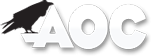 AOC Mugu CrowsPO Box 1384Camarillo, CA 93011-1384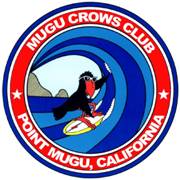 www.aocmugu.orgAOC Mugu CrowsPO Box 1384Camarillo, CA 93011-1384www.aocmugu.orgPLEASE PRINT or TYPE:Contact DataNAME:                                                                                                                                                           Contact DataHOME ADDRESS:____________________________________________________________________                                                                            (Address  City,   State, Zip)  Contact DataSCHOOL NAME and __________________________________________________________________ ADDRESS:__________________________________________________________________________                                                                            (Address  City,   State, Zip)  Contact DataEmail ADDRESS:                                                                                                                                          Contact DataHOME PHONE:  (      )                                                CELL PHONE: (      )                                            CITIZENSHIP:    U.S.  __   Foreign Student____   Permanent Resident ____         (place ‘X’ where applicable)Social Security Number: xxxx-xx- _______  (Last four digits)                                  SchoolClass Standing Next Fall Semester:  Transfer___  Frosh__  Soph ___ Jr. ___ Sr. __    (place ‘X’ where applicable) SchoolOver All GPA: ___/___ (i.e. 3.5/5.0) College Students:  Full Time  __  Part Time  __ (place ‘X’ where applicable)  SchoolPrimary Field of Study:                                        Expected College Graduation Date:                                  Names and Addresses of 2 professors or teachers who are submitting a recommendation in your behalf:Names and Addresses of 2 professors or teachers who are submitting a recommendation in your behalf:1.School Department Address:2.School Department Address:Are you now, or have you ever, received a scholarship through either the School or any other organization? Please indicateAre you now, or have you ever, received a scholarship through either the School or any other organization? Please indicateName of Award :                                                                               Amount:                       Date                 Name of Award :                                                                               Amount:                       Date                 Brief Essay: Brief Essay: On a separate page, please type a brief essay on (1) Why you should be selected for a scholarship, (2) How you qualify (3) Include financial need if any, (4) School or community activities and (5) What you want to do upon graduation. Please be specific.    TO: Dean, School of Engineering and Computer Science, and Director, Financial Aid; or High School:TO: Dean, School of Engineering and Computer Science, and Director, Financial Aid; or High School:Would you please provide the information required with regard to my financial need and academic progress upon request. THE INFORMATION I HAVE PROVIDED ON THIS APPLICATION IS TRUE AND COMPLETE TO THE BEST OF MY KNOWLEDGE.___________________________________________________Applicant Signature and Date        SUBMIT TO:  (completed packets) SUBMIT TO:  (completed packets) Scholarship Chairman Dan Fisher  Mugucrow2015@aol.com  (in .pdf format) Or    AOC Mugu Crows
        ATTN: Scholarship Committee        P.O. Box 1384        Camarillo, CA  93011-1384Additional copies of the application are available at the scholarship tab, on our web site: www.aocmugu.org